INTERNATIONAL SYMPOSIUMPHILOSOPHY AND SCIENCEAPPLICATION FORMSveučilište u ZagrebuFilozofski fakultet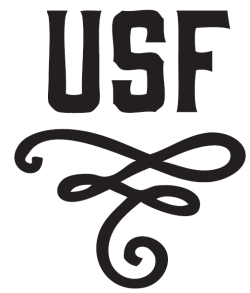 Udruženje studenata filozofijeName and SurnameName and SurnameAddressAddressCity, StateCity, StateFaculty/University/WorkplaceFaculty/University/WorkplaceField of studies and school yearField of studies and school yearContact number (mobile)Contact number (mobile)Contact e-mailContact e-mailPaper titleShort summary (200-500 words):